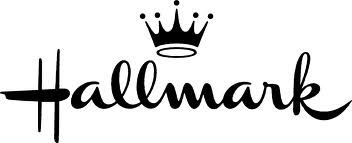 News Release FOR IMMEDIATE RELEASE			FOR MORE INFORMATION, CONTACT:Sept. 22, 2010										  Anne Wicker									     Media Relations Associate											 555-234-9999										media@hallmark.comContest urges participants to make work humor “work” for them 	Everyone knows what a “job” it can be to pick out the appropriate greeting card. Usually, the proper greeting card for that special someone is a lot of work. In its 17th annual card contest, Hallmark is inviting participants to use work experience and humor as ideas to create greeting cards; something witty, catchy and sure to take the “work” out of the purchase. 	The contest, dubbed “On Company Time,” invites participants to create a funny card inspired by your job, co-workers or NBC’s The Office. The contest runs Sept. 6 to Sept. 26, 2010. The winning entrants will receive $250. The best of the winning cards will be sold in Hallmark stores and their creators will receive an additional $250. Winners will be announced in November. 	Judges are looking for humor, creativity and artistic expression that will appeal to a broad audience. 	For more information, visit www.hallmarkcontests.com.###